新竹縣安興國小106學年度第二學期課後社團報名須知親愛的家長您好：課後社團多元豐富，106學年度第二學期一共有30個社團，本學期課程自107/3/7，共計 13 次。分四個時段開課:  A.週三12:50~14:20     B.週三14:30~16:00     C.週五12:50~14:20      D.週五14:30~16:00並請您留意以下事項，感謝您的配合：1. 採取二階段線上報名，報名連結: https://goo.gl/C4oWmt 
   社團詳細內容請上安興國小網站首頁學的學務處公告或最新消息查看相關訊息。 2. 報名前請審慎思考，因關係到成班人數，一經報名請勿取消報名，以保障他人的權益。3. 社團活動結束後，學生至正門等候接送，請家長、安親班準時接送學童。4. 學費會視報名人數調整，越多人報名收費越低，現公告學費區間是報名人數最高~最低的情況。5. 材料費隨學費收取。(跆拳道、多元舞蹈社的服裝不隨學費費，請直接向社團老師購買。)6. 各社團詳細上課內容請見各社團DM或上課進度表，若想進一步諮詢可直接跟社團老師聯繫。新竹縣竹北市安興國民小學106學年度第二學期學生課後社團開課基本資料總表第一階段報名第二階段報名(第一階段開課成功且尚有餘額的社團)報名時間 12/15（五）9:00~ 12/19（二）12:001/5（五）9:00 ~1/8（一）12:00報名方式 線上報名，名額有限，額滿為止。 線上報名，名額有限，額滿為止。報名結果公告 12/20(三)公告達開班人數之社團。1/9(二)繳費時間 12/29（五）~ 1/2（二）1/10（三）~1/12(五)上班時間 繳費方式 憑三聯單至各大超商繳費[12/29(五)發放] 直接至學務處訓育組現金繳費。 備註 1/4(四)公告第一階段未完成繳費釋出名額尚可報名的社團3/7 (三)、3/9(五)開始上課社團名稱課　　程　　說　　明課　　程　　說　　明課　　程　　說　　明上課時間指導老師開班人數最低-最高學 費(元)總收費
(學費+材料費)備　　註1.足球社A1.肢體與足球律動的講解養成、足球規則的講解。2.左右腳的平衡與足球基礎訓練的練習與養成。1.肢體與足球律動的講解養成、足球規則的講解。2.左右腳的平衡與足球基礎訓練的練習與養成。1.肢體與足球律動的講解養成、足球規則的講解。2.左右腳的平衡與足球基礎訓練的練習與養成。週三3/7-6/612:50~14:20週三3/7-6/612:50~14:20週三3/7-6/612:50~14:20彭聖瑋0978-7718058-241650~
3250元1650~
3250元材料費0元2.快樂足球社11.足球競賽規則解說、基本動作養成。2.傳接球練習、射門練習。1.足球競賽規則解說、基本動作養成。2.傳接球練習、射門練習。1.足球競賽規則解說、基本動作養成。2.傳接球練習、射門練習。週三3/7-6/612:50~14:20週三3/7-6/612:50~14:20週三3/7-6/612:50~14:20何佳絹0977656982 10-301300~
3900元2000~4600元自備四號足球材料費： 700元3.運動島安興直排輪A社運動島直排輪課程具多元性，藉由多元感官刺激提升孩子專注力，建立運動的好習慣，互助合作培養溝通，耐挫及情緒穩定，在學生玩玩中學，促進孩子整合及分析能力。運動島直排輪課程具多元性，藉由多元感官刺激提升孩子專注力，建立運動的好習慣，互助合作培養溝通，耐挫及情緒穩定，在學生玩玩中學，促進孩子整合及分析能力。運動島直排輪課程具多元性，藉由多元感官刺激提升孩子專注力，建立運動的好習慣，互助合作培養溝通，耐挫及情緒穩定，在學生玩玩中學，促進孩子整合及分析能力。週三3/7-6/612:50~14:20週三3/7-6/612:50~14:20週三3/7-6/612:50~14:20吳奇軒0988-358595Line ID:Leowu228-251050~
3250元1050~
3250元無直排輪器材的學員可至運動島推廣中心選購享學員優惠價與三年保固。運動島推廣中心地址：新竹市經國路一段454巷86號。  03-5320393  0988-3585954.跆拳道1.講解熱身動作、體能、肌力學練的技巧與方法，並一一指導使動作確實，達到最好的效果。2.學習跆拳道之精神以及目的，如自我防衛、武德等觀念。3.基本動作講解。4.學習基本拳技、防禦技法。基本拳技：基本預備動作、馬步正拳、弓步正拳。防禦技法：外腕內防、外腕下防、外腕上架。動作一一指導達到動作確實。5.基本踢技：前抬腿、下壓、前踢6.踢把練習：介紹踢靶，以踢靶作訓練。1.講解熱身動作、體能、肌力學練的技巧與方法，並一一指導使動作確實，達到最好的效果。2.學習跆拳道之精神以及目的，如自我防衛、武德等觀念。3.基本動作講解。4.學習基本拳技、防禦技法。基本拳技：基本預備動作、馬步正拳、弓步正拳。防禦技法：外腕內防、外腕下防、外腕上架。動作一一指導達到動作確實。5.基本踢技：前抬腿、下壓、前踢6.踢把練習：介紹踢靶，以踢靶作訓練。1.講解熱身動作、體能、肌力學練的技巧與方法，並一一指導使動作確實，達到最好的效果。2.學習跆拳道之精神以及目的，如自我防衛、武德等觀念。3.基本動作講解。4.學習基本拳技、防禦技法。基本拳技：基本預備動作、馬步正拳、弓步正拳。防禦技法：外腕內防、外腕下防、外腕上架。動作一一指導達到動作確實。5.基本踢技：前抬腿、下壓、前踢6.踢把練習：介紹踢靶，以踢靶作訓練。週三3/7-6/612:50~14:20週三3/7-6/612:50~14:20週三3/7-6/612:50~14:20楊文均098401288310~30900~
2600元900~
2600元
(不含道服費)道服費:1000(有需要者直接向教練購買，已有者免購。)5.STEAM教育-WOW寶動腦狂(小小創客)A社由WOW寶 帶大家環遊世界, 體驗來自世界各地好玩的STEAM玩具(Science科學, Technology技術, Engineering工程, Art藝術, Math數學).融入輔材手做創意組合而成的課程, 將STEAM專業五大領域技能, 以有趣的遊戲方式,專案主題PBL ( Project Based Learning)的引導,從資料收集、分析、驗證、團隊溝通的過程中, 引導小孩問題解決的能力 讓孩子愉悅的在快樂玩瘋狂中學習創意、 邏輯、建構、美感、科學、 溝通表達以及團隊合作! 由WOW寶 帶大家環遊世界, 體驗來自世界各地好玩的STEAM玩具(Science科學, Technology技術, Engineering工程, Art藝術, Math數學).融入輔材手做創意組合而成的課程, 將STEAM專業五大領域技能, 以有趣的遊戲方式,專案主題PBL ( Project Based Learning)的引導,從資料收集、分析、驗證、團隊溝通的過程中, 引導小孩問題解決的能力 讓孩子愉悅的在快樂玩瘋狂中學習創意、 邏輯、建構、美感、科學、 溝通表達以及團隊合作! 由WOW寶 帶大家環遊世界, 體驗來自世界各地好玩的STEAM玩具(Science科學, Technology技術, Engineering工程, Art藝術, Math數學).融入輔材手做創意組合而成的課程, 將STEAM專業五大領域技能, 以有趣的遊戲方式,專案主題PBL ( Project Based Learning)的引導,從資料收集、分析、驗證、團隊溝通的過程中, 引導小孩問題解決的能力 讓孩子愉悅的在快樂玩瘋狂中學習創意、 邏輯、建構、美感、科學、 溝通表達以及團隊合作! 週三3/7-6/612:50~14:20週三3/7-6/612:50~14:20週三3/7-6/612:50~14:20呂官頻0978-0383966-151750~
4300元3750~
6300元每人會送亮亮積木盒裝及每個主題課程都會有小作品帶回家。材料費:2000元  6.弦樂社   (進階班)1.弦樂演奏能力培養。(小提琴)2.閱讀樂譜及樂理基本能力培訓。3.樂團合奏能力培養及訓練。
*註:此社團適用上學期舊生，採紙本報名;若有新生欲參加，須於報名時間內至訓育組拿報名表，並安排時間經過指導老師審核後方可報名。1.弦樂演奏能力培養。(小提琴)2.閱讀樂譜及樂理基本能力培訓。3.樂團合奏能力培養及訓練。
*註:此社團適用上學期舊生，採紙本報名;若有新生欲參加，須於報名時間內至訓育組拿報名表，並安排時間經過指導老師審核後方可報名。1.弦樂演奏能力培養。(小提琴)2.閱讀樂譜及樂理基本能力培訓。3.樂團合奏能力培養及訓練。
*註:此社團適用上學期舊生，採紙本報名;若有新生欲參加，須於報名時間內至訓育組拿報名表，並安排時間經過指導老師審核後方可報名。週三3/7-6/612:50~14:20週三3/7-6/612:50~14:20週三3/7-6/612:50~14:20涂珄瑝09112766318-30900~
3250元1200~
3550元材料費：樂譜+影印費300元7.繪本創作社繪畫是充滿快樂與想像的，透過引導啟發孩子們的創意，並將其充分的轉化成一頁頁的畫面，畫出獨一無二的繪本！藉由創作繪本，將零碎的知識逐漸整合，學會細膩的繪畫表現，一起去探索有趣的繪本世界吧!
*參考資訊：http://yoyo-arts.blogspot.tw/繪畫是充滿快樂與想像的，透過引導啟發孩子們的創意，並將其充分的轉化成一頁頁的畫面，畫出獨一無二的繪本！藉由創作繪本，將零碎的知識逐漸整合，學會細膩的繪畫表現，一起去探索有趣的繪本世界吧!
*參考資訊：http://yoyo-arts.blogspot.tw/繪畫是充滿快樂與想像的，透過引導啟發孩子們的創意，並將其充分的轉化成一頁頁的畫面，畫出獨一無二的繪本！藉由創作繪本，將零碎的知識逐漸整合，學會細膩的繪畫表現，一起去探索有趣的繪本世界吧!
*參考資訊：http://yoyo-arts.blogspot.tw/週三3/7-6/612:50~14:20週三3/7-6/612:50~14:20週三3/7-6/612:50~14:20悠遊藝術廖雅雲03-55842260918-6792976-82150~
2900元2550~
3300元自備畫畫衣。材料費：400元8.紅點心烘焙料理社藜麥餅乾棉花糖巧克力蛋糕玫瑰蘋果派高麗菜烤飯奇異果造型餅乾一口鳳梨酥日式蛋包飯藜麥餅乾棉花糖巧克力蛋糕玫瑰蘋果派高麗菜烤飯奇異果造型餅乾一口鳳梨酥日式蛋包飯卡布奇諾蛋糕伯爵茶餅乾創意韓式年糕(不辣)番茄香草棒媽咪紅唇&爸爸鬍子餅乾野餐點心盒週三3/7-6/612:50~14:20週三3/7-6/612:50~14:20週三3/7-6/612:50~14:20林玉萍(葡萄老師)0927-93597512-161450~
1950元3450~3950 贈送保鮮盒一個
材料費：2000元
(含輔導級材料費用)9.養生氣功研究社1.武德：將枯燥乏味的文言文，分析出其核心思想，用現代化的語言表達，融入日常生活中，擁有正確的人生觀，成為知書達禮的學生。2.氣功：用中醫銅人來講解經絡、穴道的位置，讓小朋友更容易掌握學習的重點。（註：銅人阿伯會準備！）3.課外補充：醫學常識、養生觀念，讓小朋友從小注意自己的健康，遠離疾病之苦。1.武德：將枯燥乏味的文言文，分析出其核心思想，用現代化的語言表達，融入日常生活中，擁有正確的人生觀，成為知書達禮的學生。2.氣功：用中醫銅人來講解經絡、穴道的位置，讓小朋友更容易掌握學習的重點。（註：銅人阿伯會準備！）3.課外補充：醫學常識、養生觀念，讓小朋友從小注意自己的健康，遠離疾病之苦。1.武德：將枯燥乏味的文言文，分析出其核心思想，用現代化的語言表達，融入日常生活中，擁有正確的人生觀，成為知書達禮的學生。2.氣功：用中醫銅人來講解經絡、穴道的位置，讓小朋友更容易掌握學習的重點。（註：銅人阿伯會準備！）3.課外補充：醫學常識、養生觀念，讓小朋友從小注意自己的健康，遠離疾病之苦。週三3/7-6/612:50~14:20週三3/7-6/612:50~14:20週三3/7-6/612:50~14:20蔡裕欽(志工阿伯，jack)66830381-20免費01.報名的小朋友，請珍惜免費資源，踴躍上課。2.請穿寬鬆一點的便服就可以了。1.足球社B1.肢體與足球律動的講解養成、足球規則的講解。2左右腳的平衡與足球基礎訓練的練習與養成。1.肢體與足球律動的講解養成、足球規則的講解。2左右腳的平衡與足球基礎訓練的練習與養成。1.肢體與足球律動的講解養成、足球規則的講解。2左右腳的平衡與足球基礎訓練的練習與養成。週三3/7-6/614:30~16:00彭聖瑋0978-7718058-241650~
3250元1650~
3250元材料費0元2.悠遊藝術-
繪畫社1.體驗多元媒材創作的質感。2.結合生活經驗，讓孩子能充分的將生活中所見所聞用畫筆記錄生活。3.學習各種繪畫技巧(漸層、對比色調、造型與結構)。4.依年齡學習不同難度的技巧。
*參考資訊：http://yoyo-arts.blogspot.tw/1.體驗多元媒材創作的質感。2.結合生活經驗，讓孩子能充分的將生活中所見所聞用畫筆記錄生活。3.學習各種繪畫技巧(漸層、對比色調、造型與結構)。4.依年齡學習不同難度的技巧。
*參考資訊：http://yoyo-arts.blogspot.tw/1.體驗多元媒材創作的質感。2.結合生活經驗，讓孩子能充分的將生活中所見所聞用畫筆記錄生活。3.學習各種繪畫技巧(漸層、對比色調、造型與結構)。4.依年齡學習不同難度的技巧。
*參考資訊：http://yoyo-arts.blogspot.tw/週三3/7-6/614:30~16:00悠遊藝術廖雅雲03-55842260918-6792976-82150~
2900元2550~
3300元自備畫畫衣。材料費：400元，3.運動島安興蛇板A社運動島蛇板課程是一種多元性，讓孩子了解橫向平衡，正確的使用蛇板器材降低危險發生，建立運動的好習慣，互助合作培養溝通，在學中玩玩中學，促進孩子整合及分析能力。運動島蛇板課程是一種多元性，讓孩子了解橫向平衡，正確的使用蛇板器材降低危險發生，建立運動的好習慣，互助合作培養溝通，在學中玩玩中學，促進孩子整合及分析能力。運動島蛇板課程是一種多元性，讓孩子了解橫向平衡，正確的使用蛇板器材降低危險發生，建立運動的好習慣，互助合作培養溝通，在學中玩玩中學，促進孩子整合及分析能力。週三3/7-6/614:30~16:00吳奇軒0988-358595LineID:Leowu228-251050~
3250元1050~
3250元無直排輪器材的學員可至運動島推廣中心選購享學員優惠價與三年保固喔。運動島推廣中心地址：新竹市經國路一段454巷86號。 03-5320393  0988-3585954.PhiloZoKids兒童哲學利用有趣的主題式課程引導孩子們學習合作、有效地思考、提問。利用有趣的主題式課程引導孩子們學習合作、有效地思考、提問。利用有趣的主題式課程引導孩子們學習合作、有效地思考、提問。週三3/7-6/614:30~16:00博佳佳09207724196-123250~
6435元3600~
6785元材料費：3501.足球社C1.肢體與足球律動的講解養成、足球規則的講解。2.左右腳的平衡與足球基礎訓練的練習與養成。1.肢體與足球律動的講解養成、足球規則的講解。2.左右腳的平衡與足球基礎訓練的練習與養成。1.肢體與足球律動的講解養成、足球規則的講解。2.左右腳的平衡與足球基礎訓練的練習與養成。週五3/9-6/812:50~14:20週五3/9-6/812:50~14:20週五3/9-6/812:50~14:20楊尚霖0978-771-8058-241650~
3250元1650~
3250元材料費0元2.小紅點創意美術熱帶雨林大嘴鳥畫說寶可夢-構成畫說寶可夢-著色克林姆的蜜蜂-賞析克林姆的蜜蜂-玩顏色狗寶貝-彩墨畫可可波里演奏會遇見大師-瘋米羅遇見大師-瘋馬蒂斯鳶尾花-畫布創作鳶尾花-壓克力技法奇奇與蒂蒂-木器彩繪13.奇奇與蒂蒂-黏土捏塑可可波里演奏會遇見大師-瘋米羅遇見大師-瘋馬蒂斯鳶尾花-畫布創作鳶尾花-壓克力技法奇奇與蒂蒂-木器彩繪13.奇奇與蒂蒂-黏土捏塑週五3/9-6/812:50~14:20週五3/9-6/812:50~14:20週五3/9-6/812:50~14:20徐秋玉(布蕾老師)0927-1074938-121200~
1800元(含輔導級材料費)2700~
3300元1500(贈送5吋香氛娃娃一個)3.基礎藍球社培養低年級學生的籃球基礎能力，增進籃球相關知識，並鍛鍊基礎體能。 培養低年級學生的籃球基礎能力，增進籃球相關知識，並鍛鍊基礎體能。 培養低年級學生的籃球基礎能力，增進籃球相關知識，並鍛鍊基礎體能。 週五3/9-6/812:50~14:20週五3/9-6/812:50~14:20週五3/9-6/812:50~14:20祁祐男(祁祁)0972-880-8578-151750~
3250元1750~
3250元帶水壺及毛巾，有戴眼鏡的小朋友，情況允許的話，盡量不要戴眼鏡。 4.玩具科學家(A)1.每次上課都會做一款會動的玩具。2.透過有趣的玩具設計培養學生對科學的興趣及獨立創意思考能力。3.學童活用科學原理、體驗科學樂趣。1.每次上課都會做一款會動的玩具。2.透過有趣的玩具設計培養學生對科學的興趣及獨立創意思考能力。3.學童活用科學原理、體驗科學樂趣。1.每次上課都會做一款會動的玩具。2.透過有趣的玩具設計培養學生對科學的興趣及獨立創意思考能力。3.學童活用科學原理、體驗科學樂趣。週五3/9-6/812:50~14:20週五3/9-6/812:50~14:20週五3/9-6/812:50~14:20劉康平09528778076-20900~
2900元2900~4900元歡迎喜歡動手DIY具有天馬行空想法的學生每人一份教材操作每次上課自備三號電池2顆(可重複利用)材料費：2000元 5.弦樂社
  (初學班)1.弦樂演奏能力培養。(小、中、大提琴)2.閱讀樂譜及樂理基本能力培訓。3.樂團合奏能力培養及訓練。1.弦樂演奏能力培養。(小、中、大提琴)2.閱讀樂譜及樂理基本能力培訓。3.樂團合奏能力培養及訓練。1.弦樂演奏能力培養。(小、中、大提琴)2.閱讀樂譜及樂理基本能力培訓。3.樂團合奏能力培養及訓練。週五3/9-6/812:50~14:20週五3/9-6/812:50~14:20週五3/9-6/812:50~14:20涂珄瑝09112766318-30900~
3250元1200~
2550元材料費：樂譜+影印費300元（樂器需自備，如需購買請與老師聯繫）6.STEAM教育-WOW寶動腦狂(小小創客)B社由WOW寶 帶大家環遊世界, 體驗來自世界各地好玩的STEAM玩具(Science科學, Technology技術, Engineering工程, Art藝術, Math數學).融入輔材手做創意組合而成的課程, 將STEAM專業五大領域技能, 以有趣的遊戲方式,專案主題PBL ( Project Based Learning)的引導,從資料收集、分析、驗證、團隊溝通的過程中, 引導小孩問題解決的能力 讓孩子愉悅的在快樂玩瘋狂中學習創意、 邏輯、建構、美感、科學、 溝通表達以及團隊合作! 由WOW寶 帶大家環遊世界, 體驗來自世界各地好玩的STEAM玩具(Science科學, Technology技術, Engineering工程, Art藝術, Math數學).融入輔材手做創意組合而成的課程, 將STEAM專業五大領域技能, 以有趣的遊戲方式,專案主題PBL ( Project Based Learning)的引導,從資料收集、分析、驗證、團隊溝通的過程中, 引導小孩問題解決的能力 讓孩子愉悅的在快樂玩瘋狂中學習創意、 邏輯、建構、美感、科學、 溝通表達以及團隊合作! 由WOW寶 帶大家環遊世界, 體驗來自世界各地好玩的STEAM玩具(Science科學, Technology技術, Engineering工程, Art藝術, Math數學).融入輔材手做創意組合而成的課程, 將STEAM專業五大領域技能, 以有趣的遊戲方式,專案主題PBL ( Project Based Learning)的引導,從資料收集、分析、驗證、團隊溝通的過程中, 引導小孩問題解決的能力 讓孩子愉悅的在快樂玩瘋狂中學習創意、 邏輯、建構、美感、科學、 溝通表達以及團隊合作! 週五3/9-6/812:50~14:20週五3/9-6/812:50~14:20週五3/9-6/812:50~14:20許惠鈞0916-9806506-151750~
4300元3750~
6300元每人會送亮亮積木盒裝及每個主題課程都會有小作品帶回家。材料費:2000元7.ISSF閃電疊杯社推廣新竹校園疊杯運動,提昇疊杯運動風氣,培養學生多元才藝。主辦縣市政府官方比賽，提供鼓勵孩子能有站上舞台展現自我的勇氣。推廣新竹校園疊杯運動,提昇疊杯運動風氣,培養學生多元才藝。主辦縣市政府官方比賽，提供鼓勵孩子能有站上舞台展現自我的勇氣。推廣新竹校園疊杯運動,提昇疊杯運動風氣,培養學生多元才藝。主辦縣市政府官方比賽，提供鼓勵孩子能有站上舞台展現自我的勇氣。週五3/9-6/812:50~14:20週五3/9-6/812:50~14:20週五3/9-6/812:50~14:20吳鳳文0936-9767378~151450~2700元1900~
3150元材料費：450元/組(競賽用疊杯一組12個，台灣製造，非中國製品)8.多元舞蹈社1.訓練身體協調及平衡。2.調整姿態、增加自信心。1.訓練身體協調及平衡。2.調整姿態、增加自信心。1.訓練身體協調及平衡。2.調整姿態、增加自信心。週五3/9-6/812:50~14:20週五3/9-6/812:50~14:20週五3/9-6/812:50~14:20李思葦0952-011-27112-201300~
2150元1300~
2150元
(不含服裝費)材料費：服裝費600元
(新生直接向老師購買，舊生不需購買。)9.瘋狂科學社利用顯微鏡觀察與紀錄，了解及認識顯微鏡的構造及原理並學習如何透過顯微鏡探討微小生物的世界。認識水埋法、染色法及切片、塗片、裝片等不同玻片標本製作的原理。觀察植物的細胞與動物細胞的不同。利用顯微鏡觀察與紀錄，了解及認識顯微鏡的構造及原理並學習如何透過顯微鏡探討微小生物的世界。認識水埋法、染色法及切片、塗片、裝片等不同玻片標本製作的原理。觀察植物的細胞與動物細胞的不同。利用顯微鏡觀察與紀錄，了解及認識顯微鏡的構造及原理並學習如何透過顯微鏡探討微小生物的世界。認識水埋法、染色法及切片、塗片、裝片等不同玻片標本製作的原理。觀察植物的細胞與動物細胞的不同。週五3/9-6/812:50~14:20週五3/9-6/812:50~14:20週五3/9-6/812:50~14:20何文清公共電視科學節目(成語賽恩斯)裁判 09772489078-24人600~
1800元2800~
4000元材料費:2200元每人贈送一套瘋狂科學行動顯微鏡.魔幻五聯方等科學材料。10.競速熊貓直排輪社1 矯正不良姿勢及腳型，訓練身體平衡性及重心穩定，增強全身協調性。2 對於走路或下樓梯容易跌倒，走路呈內八字等深具效果。3 班別有平花初級班、進階班、競速初級班、曲棍球初級班、學成後將會有檢定證照考試，共11等級證照考試(原地考照)4歡迎參觀：新竹縣直排輪運動協會粉絲專頁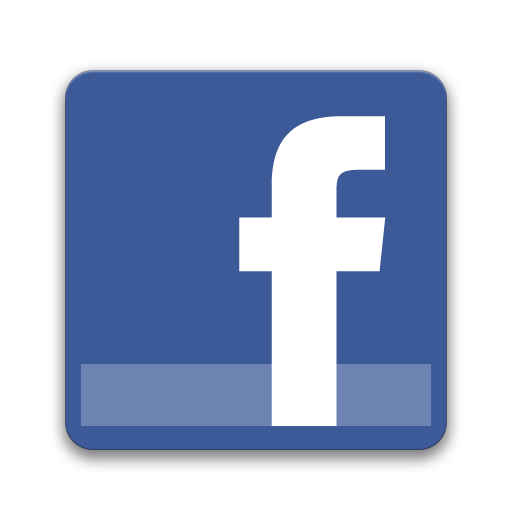 1 矯正不良姿勢及腳型，訓練身體平衡性及重心穩定，增強全身協調性。2 對於走路或下樓梯容易跌倒，走路呈內八字等深具效果。3 班別有平花初級班、進階班、競速初級班、曲棍球初級班、學成後將會有檢定證照考試，共11等級證照考試(原地考照)4歡迎參觀：新竹縣直排輪運動協會粉絲專頁1 矯正不良姿勢及腳型，訓練身體平衡性及重心穩定，增強全身協調性。2 對於走路或下樓梯容易跌倒，走路呈內八字等深具效果。3 班別有平花初級班、進階班、競速初級班、曲棍球初級班、學成後將會有檢定證照考試，共11等級證照考試(原地考照)4歡迎參觀：新竹縣直排輪運動協會粉絲專頁週五3/9-6/812:50~14:20週五3/9-6/812:50~14:20週五3/9-6/812:50~14:20謝登豊0973235152陳茂榜09845406158-251400~
2900元1400~
2900元可向協會團購價直排輪全套4000元(硬式學習鞋、三合一拉包、二層安全帽、護具)11.樂高動力社課程採用原裝進口樂高教具，專業師資透過有趣又好玩的教學方式讓孩子從玩中學，作品都是具有力學概念會動的結構。培養出：自然科學、邏輯思考、找出解決問題的方法、提升專注力、同儕合作及良性競爭的能力。
【報名送積木人偶包-含人偶、配件、底板…】課程採用原裝進口樂高教具，專業師資透過有趣又好玩的教學方式讓孩子從玩中學，作品都是具有力學概念會動的結構。培養出：自然科學、邏輯思考、找出解決問題的方法、提升專注力、同儕合作及良性競爭的能力。
【報名送積木人偶包-含人偶、配件、底板…】課程採用原裝進口樂高教具，專業師資透過有趣又好玩的教學方式讓孩子從玩中學，作品都是具有力學概念會動的結構。培養出：自然科學、邏輯思考、找出解決問題的方法、提升專注力、同儕合作及良性競爭的能力。
【報名送積木人偶包-含人偶、配件、底板…】週五3/9-6/812:50~14:20週五3/9-6/812:50~14:20週五3/9-6/812:50~14:20張雅惠0912622512550005209899721955-25600~
2900元4590~
6890元教具租用暨材料費：3990元
(教具單價較高，社員不用購買。本單位負責租用教具的搬運、清點、測試、整理、維護、消毒、折舊攤提)成品不帶回家照片可在FB：robot770下載12.創意3D列印筆1. 認識基本點線圓的運用操作及機器功能介紹。2. 熟悉筆的穩定度，利用平面做立體的圖形。3. 拼接的技巧，3D中學習騰空的技巧與站立。1. 認識基本點線圓的運用操作及機器功能介紹。2. 熟悉筆的穩定度，利用平面做立體的圖形。3. 拼接的技巧，3D中學習騰空的技巧與站立。1. 認識基本點線圓的運用操作及機器功能介紹。2. 熟悉筆的穩定度，利用平面做立體的圖形。3. 拼接的技巧，3D中學習騰空的技巧與站立。週五3/9-6/812:50~14:20週五3/9-6/812:50~14:20週五3/9-6/812:50~14:20趙亭雅097273320010-25人700~
1750元1700~
2750元材料費：1000元1.玩具科學家(B)1.每次上課都會做一款會動的玩具。2.透過有趣的玩具設計培養學生對科學的興趣及獨立創意思考能力。3.學童活用科學原理、體驗科學樂趣。 *歡迎喜歡動手DIY具有天馬行空想法的學生1.每次上課都會做一款會動的玩具。2.透過有趣的玩具設計培養學生對科學的興趣及獨立創意思考能力。3.學童活用科學原理、體驗科學樂趣。 *歡迎喜歡動手DIY具有天馬行空想法的學生1.每次上課都會做一款會動的玩具。2.透過有趣的玩具設計培養學生對科學的興趣及獨立創意思考能力。3.學童活用科學原理、體驗科學樂趣。 *歡迎喜歡動手DIY具有天馬行空想法的學生週五3/9-6/814:30~16:00劉康平09528778076-20900~
2900元2900~
4900元每人一份教材操作每次上課自備三號電池2顆(可重複利用)材料費：2000元2.運動島安興蛇板B社運動島蛇板課程是一種多元性，讓孩子了解橫向平衡，正確的使用蛇板器材降低危險發生，建立運動的好習慣，互助合作培養溝通，在學中玩玩中學，促進孩子整合及分析能力。運動島蛇板課程是一種多元性，讓孩子了解橫向平衡，正確的使用蛇板器材降低危險發生，建立運動的好習慣，互助合作培養溝通，在學中玩玩中學，促進孩子整合及分析能力。運動島蛇板課程是一種多元性，讓孩子了解橫向平衡，正確的使用蛇板器材降低危險發生，建立運動的好習慣，互助合作培養溝通，在學中玩玩中學，促進孩子整合及分析能力。週五3/9-6/814:30~16:00吳奇軒0988-358595LineID:Leowu228-251050~
3250元1050~
3250元無直排輪器材的學員可至運動島推廣中心選購享學員優惠價與三年保固喔。運動島推廣中心地址：新竹市經國路一段454巷86號。 03-5320393  0988-3585953.足球社D肢體與足球律動的講解養成、足球規則的講解。左右腳的平衡與足球基礎訓練的練習與養成。肢體與足球律動的講解養成、足球規則的講解。左右腳的平衡與足球基礎訓練的練習與養成。肢體與足球律動的講解養成、足球規則的講解。左右腳的平衡與足球基礎訓練的練習與養成。週五3/9-6/814:30~16:00楊尚霖0978-771-8058-241650~
3250元1650~
3250元材料費0元4.趣味手創社趣味手創社融合多種不一樣的素材，如樂高、熱縮片、紙藝…讓喜歡動手做的孩子，可以利過社團活動的規劃，自發性的用工具和材料，做出獨一無二的作品，也希望每個小小”自造者”，可以開放創新、探究體驗，讓每個想像都得以實現！趣味手創社融合多種不一樣的素材，如樂高、熱縮片、紙藝…讓喜歡動手做的孩子，可以利過社團活動的規劃，自發性的用工具和材料，做出獨一無二的作品，也希望每個小小”自造者”，可以開放創新、探究體驗，讓每個想像都得以實現！趣味手創社融合多種不一樣的素材，如樂高、熱縮片、紙藝…讓喜歡動手做的孩子，可以利過社團活動的規劃，自發性的用工具和材料，做出獨一無二的作品，也希望每個小小”自造者”，可以開放創新、探究體驗，讓每個想像都得以實現！週五3/9-6/814:30~16:00張雅惠0912622512550005209899721955-25600~
2900元4590~
6890元材料費：3990元5.小木工1. 手作成品需要良好的手眼協調、平衡感、注重細節，更需要懂得利用工具來達成目標，因此在製作過程中可以培養孩子的耐心、細心、觀察力、以及解決問題的能力。2. 將木工與機械結合，透過數個好玩的小實驗，讓孩子輕鬆就能理解機械動力原理，簡單易懂又好玩！1. 手作成品需要良好的手眼協調、平衡感、注重細節，更需要懂得利用工具來達成目標，因此在製作過程中可以培養孩子的耐心、細心、觀察力、以及解決問題的能力。2. 將木工與機械結合，透過數個好玩的小實驗，讓孩子輕鬆就能理解機械動力原理，簡單易懂又好玩！1. 手作成品需要良好的手眼協調、平衡感、注重細節，更需要懂得利用工具來達成目標，因此在製作過程中可以培養孩子的耐心、細心、觀察力、以及解決問題的能力。2. 將木工與機械結合，透過數個好玩的小實驗，讓孩子輕鬆就能理解機械動力原理，簡單易懂又好玩！週五3/9-6/814:30~16:00吳康銘097273320010-25人700~
2750元1700~
1750元材料費：1000元